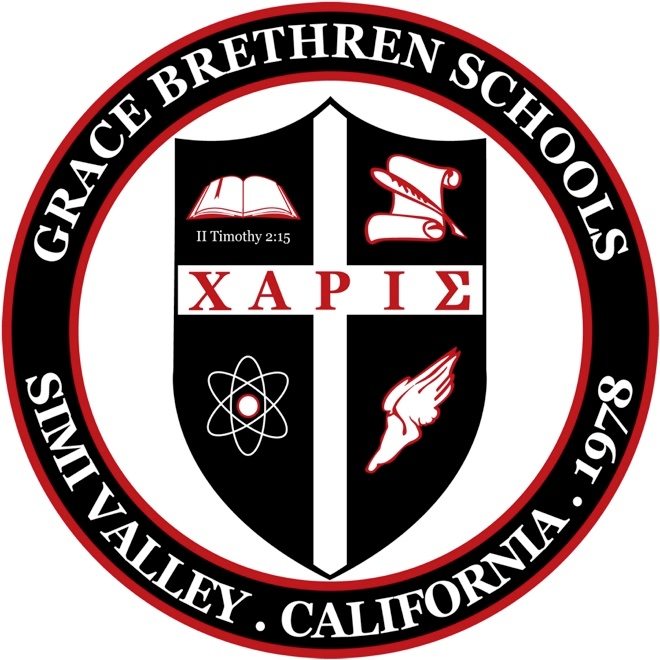 2019-2020Grace Brethren SchoolsJunior High SchoolCurriculum GuideBIBLEPromotion Requirement:  4 Semesters (20 credits)BIB107: BIBLE7GRADE LEVEL AT WHICH COURSE IS OFFERED:  7thgradePREREQUISITES OR COREQUISITES:  NoneCOURSE CONTENT:  This course will acquaint students with the first five books of the New Testament.  These books are used to discuss the life of Christ and the effect of the Holy Spirit on the early church and the world.  The students will learn about the history of the time and the impact of Christ in the lives of individuals.  By studying these books, the students will be presented with the Gospel and with the implication of the Gospel in their every day lives.  While learning what Jesus did, students will understand how they can be Christ-like in their relationships with parents, teachers, peers and non-Christians.  BIB108 & BIB108G: BIBLE 8 GRADE LEVEL AT WHICH COURSE IS OFFERED:  8th gradePREREQUISITES OR COREQUISITES:  NoneCOURSE CONTENT:  This course will equip students with an understanding of true wisdom—where it comes from and what it looks like.  The application of wisdom will be discussed as it relates to real life situations with family, peers and non-Christians.  In addition, the students will trace various themes throughout the book of Proverbs in order to understand how the book deals with that theme comprehensively.  Character studies will also give specific examples of God’s dealings with man in various circumstances and how these individuals responded to the call of God.  Students will be required to analyze their own lives in an effort to apply what has been shown from the lives of biblical characters.  To accentuate this process, in this grade level we have students divided into classes by gender.  As such, topics that deal with purity, gossip and bullying will be discussed in a gender specific arena.  COMPUTER SCIENCEPromotion Requirement:  1 Semester (5 credits)COMPED107:  ACADEMIC SKILLS GRADE LEVEL AT WHICH COURSE IS OFFERED: 7th and 8th gradePREREQUISITES OR COREQUISITES: NoneCOURSE CONTENT: This class will train students in some of the foundational skills necessary for success in high school and beyond. Basic computer skills and typing will be taught to enable students to implement technology into their studies.  Computer safety will be taught to help students use technology wisely and safely. Additionally, students will also receive instruction in study skills, logic and speech. This class is required course for all incoming 7th graders but is open to 8th graders as well. ENGLISHPromotion Requirements:  5 Semesters (25 credits)ENG105:  JH SpeechGRADE LEVEL AT WHICH THE COURSE IS OFFERED: 7th gradePREREQUISITES OR COREQUISITES: NoneCOURSE CONTENT: ENG107:  ENGLISH 7GRADE LEVEL AT WHICH THE COURSE IS OFFERED: 7th gradePREREQUISITES OR COREQUISITES: NoneCOURSE CONTENT: Literature includes story structure, poetry analysis and application.  The Excellence in Writing program incorporates the principles of grammar and vocabulary with composition, style and structure.  Classes include daily lessons in composition and grammar along with weekly vocabulary and literature lessons.ENG107H:  ENGLISH 7 HONORSGRADE LEVEL AT WHICH THE COURSE IS OFFERED: 7th gradePREREQUISITES OR COREQUISITES: Teacher or Administrative RecommendationCOURSE CONTENT: Literature includes a study of prose, drama and poetry genres.  Students learn elements of literature and literary terms.  The writing program is based on the Excellence in Writing program and will be incorporated into writing assignments during literature segments.  Although students will study selected short stories and poems from the seventh grade Bob Jones Literature text, as an honors class, specific outside reading assignments will be made for book reports and class interaction which encourage Socratic discussions.  Literature evaluations consist of consist of tests, quizzes, special worksheets, and varying writing assignments.  During the grammar segments, students review and increase their understanding and proper use of the eight parts of speech, clauses and mechanics at a pace which commensurate with the ability of the class.  Vocabulary assignments consist of the seventh grade SAT vocabulary list and evaluations are administered approximately twice a month.ENG108:  ENGLISH 8GRADE LEVEL AT WHICH THE COURSE IS OFFERED: 8th gradePREREQUISITES OR COREQUISITES:  NoneCOURSE CONTENT: Literature includes story structure, poetry types and terminology, andapplication.  The Excellence in Writing program reviews and builds upon the principles of grammar and vocabulary with composition, style and structure.  Classes include daily lessons in composition and grammar along with bi-weekly vocabulary and periodic literature lessons with composition.ENG108H:  ENGLISH 8 HONORSGRADE LEVEL AT WHICH THE COURSE IS OFFERED: 8th gradePREREQUISITES OR COREQUISITES: Teacher or Administrative RecommendationCOURSE CONTENT: Literature includes story structure, literary types and terminology,and application seen through the study of five novels and one play. The Excellence in Writing program reviews and builds upon the principles of grammar and vocabulary with composition, style and structure. Classes include daily lessons in literature focused on responsive composition as well as weekly lessons in grammar along with weekly vocabulary lessons.FINE ARTSPromotion Requirements:  4 Semesters (20 credits) of ElectivesFAD100:  BEGINNING INSTRUMENTS PREREQUISITES OR COREQUISITES: NoneCOURSE CONTENT: This an introductory class for any student interested in learning how to play a woodwind, brass, bass guitar or percussion instrument for the first time. No prior music experience is necessary for this class. In the first weeks of the class, the students will be allowed to experiment with different instruments to help determine which instruments they like and may have an aptitude for. Families will then make arrangements to rent a low cost instrument for the school year.FAD 102:  JH BAND PREREQUISITES OR COREQUISITES:  Completion of FAD100: Beginning Instruments or 1 year of outside music lessons or experience.COURSE CONTENT:  Junior High Band is available for students interested in playing in a concert band ensemble. Students must have at least one year experience playing with a private teacher or in an organized school program. Students must be able to read music at an elementary level. This is a performance ensemble with various performances throughout the year. FAD108:   JH CHOIR (1 semester)GRADE LEVEL AT WHICH COURSE IS OFFERED: 7th & 8th gradesPREREQUISITES OR COREQUISITES:   NoneCOURSE CONTENT: This course is designed to help introduce, develop and master the skills of vocal technique and vocabulary. Vocal stylization will be emphasized. Students will be introduced to all genres of music. Students will study theory, music language and principles of performing and competition. The development of student leadership is emphasized.  This course can be taken multiple times during the 7th and 8th grades. FAD111:  JH ART (1 Semester)GRADE LEVEL(S) AT WHICH COURSE IS OFFERED:	 7th & 8th gradesPREREQUISITES OR COREQUISITES:  NoneCOURSE CONTENT:  In this course, students will learn about the elements of art, color, drawing, clay sculpture, painting (watercolor and acrylic), collage, perspective, lettering and paper in art.  They will do projects that relate to various artistic styles and historical movements in art as well as cross-cultural art projects. This course can be taken multiple times during the 7th and 8th grades.FAD115:  JH DRAMA (1 Semester)GRADE LEVEL(S) AT WHICH COURSE IS OFFERED:	7th & 8th gradesPREREQUISITES OR COREQUISITES: NoneCOURSE CONTENT: In this course, students will study movement, blocking, improvisation, projection, enunciation and stage presence. The students will participate in formal play analysis and attend local productions.  Out of class, after school and evening participation may be required. This course can be taken multiple times during the 7th and 8th grades.FAD120:  JH FILM STUDIES (1 Semester)GRADE LEVEL(S) AT WHICH THE COURSE IS OFFERED: 7th & 8thgradesPREREQUISITES OR COREQUISITES: NoneCOURSE CONTENT:  In this class, the student is introduced to various classic films and current films that are revolutionary or contributing to artistic excellence in film making.  Students will compare and contrast literature and its jump to film and, in the end, will produce their own short film.  Student will establish a viewing standard for films.LANGUAGE ARTS DEPARTMENTFLD101JH:  SPANISH IGRADE LEVEL(S) at which course is offered: 8th gradePREREQUISITES OR COREQUISITES: NoneCOURSE CONTENT:  In this course, students will learn to recognize and employ a basic written and spoken vocabulary of the Spanish language as well as be able to perform grammatical functions.  Students will learn subject pronouns, definite and indefinite articles, noun-adjective agreement, conjugation of selected irregular verbs, formation of negative sentences, possessive adjectives and conjugation of regular verbs in present, present progressive and preterit tense. This class also compares and contrasts Hispanic and American cultures and customs.  **Please note: If a student takes Spanish 1 in the 8th grade, they will be required to take Spanish 2 and Spanish 3 in high school to fulfill the 2 year Foreign Language requirement at GBHS. MATHEMATICSPromotion Requirements:  4 Semesters (20 credits)**Please Note: Entry level for math will be determined using the following three categories: placement testing, previous Math grades and previous teacher recommendation.MATH107:  MATH INTEGRATIONGRADE LEVEL(S) AT WHICH COURSE IS OFFERED:	7th gradePREREQUISITES OR COREQUISITES: Placement testing, previous math grades and previous teacher recommendationIn the first semester, Math Integration will review concepts from fifth and sixth grades with an emphasis on number sense and problem solving. In the second semester, students will begin learning the basic concepts in pre-algebra with a focus on solving equations.  There will be a computer component to the course where students will need to practice specific objectives in order to best prepare them for Pre-Algebra.  After passing this course in the 7th grade, Pre-Algebra will be taken in 8th grade and Algebra in 9th grade. MATH108:   PRE-ALGEBRAGRADE LEVEL(S) AT WHICH COURSE IS OFFERED:	7th & 8thgradesPREREQUISITES OR COREQUISITES: Placement testing, previous math grades and previous teacher recommendationCOURSE CONTENT:  This one year course is designed to develop and solidify students’ proficiency in basic mathematics and prepare them for beginning Algebra.  Students will apply mathematical concepts learned while solving problems over a variety of disciplines.  Upon successful completion of this class, students will be ready to study Algebra the following year.  MATH111JH:   ALGEBRA IGRADE LEVEL(S) AT WHICH COURSE IS OFFERED:	7th & 8thgradesPREREQUISITES OR COREQUISITES: Pre-Algebra, Foundations of Algebra I and II or previous teacher recommendation.COURSE CONTENT:  Students will be introduced to and become adept in using algebraic procedures and apply these concepts in mathematical problem solving.  Concept recognition and skill application of algebraic properties and techniques will allow students to solve problems at a more abstract, higher cognitive level than simple arithmetic procedures used before.  Students will be prepared for Geometry, Algebra II, and computer programming/computer applications that are predicated on a knowledge of Algebra.MATH113:  GEOMETRYGRADE LEVEL(S) AT WHICH COURSE IS OFFERED:	8th gradePREREQUISITES OR COREQUISITES: Algebra ICOURSE CONTENT:  The study of Geometry includes points, lines, planes, angles, parallel lines and planes, congruent triangles and using congruent triangles in proofs, similar polygons, right triangles, the trigonometric functions (including the Law of Sines and the Law of Cosines), the Pythagorean Theorem, circles, constructions (if time permits) and loci, areas of plane figures, area and volumes of solids, coordinate geometry and a brief look at transformations.MATH113H: HONORS GEOMETRYGRADE LEVEL(S) AT WHICH COURSE IS OFFERED:	8th gradePRE-REQUISITES OR CO-REQUISITES: An A in Algebra ICOURSE CONTENT:  The study of geometry includes points, lines, planes and angles, deductive and inductive reasoning, parallel and perpendicular lines, geometric ideas and principles, congruent and similar polygons, right triangle trigonometry, and circles.  Students will complete geometric proofs and rehearse algebra skills in challenging problems. Students will relate and apply geometric concepts to various other areas of mathematics such as algebra, logic, probability and constructions.  PHYSICAL EDUCATIONPromotion Requirements:  2 semesters (10 credits)** Please Note: Enrollment may necessitate co-ed classes.PED101:  PHYSICAL EDUCATION (BOYS, 1 Semester)Grade Levels at which Course is Offered: 7th & 8thgradesPREREQUISITES OR COREQUISITES: NoneCourse Content: The course is based on units that match physical movement with the specific sport to be played during that month. Kickball, softball, volleyball and basketball represent a variety of sports played. Additionally, each student will complete a timed one mile run. PED102:  PHYSICAL EDUCATION (GIRLS, 1 Semester)Grade Levels at which Course is Offered: 7th& 8thgradesPREREQUISITES OR COREQUISITES: NoneCourse Content: The course is based on units that match physical movement with the specific sport to be played during that month. Kickball, softball, volleyball and basketball represent a variety of sports played. Additionally, each student will complete a timed one mile run. SCIENCEPromotion Requirements:  4 Semesters (20 credits)SCI107:   LIFE SCIENCEGRADE LEVEL AT WHICH COURSE IS OFFERED: 7th GradePREREQUISITES OR COREQUISITES:  NoneCOURSE CONTENT:  This course includes study of the scientific method, classification and kingdoms. Students will also be introduced to the world of cells, plants, animals, human body and genetics including the use of a microscope and the dissection of a frog, earthworm and flower. They will learn different theories on creation and evolution and will be prepared to scientifically defend their beliefs.  An introduction to weather, physical science and participation in the ACSI science fair is also part of this course. An overnight field trip to the Institute for Creation Research and San Diego Wild Animal Park help reinforce the learning process.SCI108:  PHYSICAL SCIENCEGRADE LEVEL AT WHICH COURSE IS OFFERED:  8th gradePRE-REQUISITE:  noneCOURSE CONTENT: During this course, students will become familiar with specific fundamental principles of chemistry, specifically, the nature of matter, how matter is classified and how matter interacts with other matter.  Further, the basic physics principles of movement and mechanics, electricity and magnetism and wave theory (light, sound and the electromagnetic spectrum) are examined.SCI201JH:  AUTOMATION AND ROBOTICS (1 semester)GRADE LEVEL(S) AT WHICH COURSE IS OFFERED:  7th & 8th gradesPREREQUISITES OR COREQUISITES:  NoneCOURSE CONTENT:  Students trace the history, development, and influence of automation and robotics as they learn about mechanical systems, energy transfer, machine automation, and computer control systems. Students use the VEX Robotics® platform to design, build and program real-world objects such as traffic lights, toll booths and robotic arms. SCI202:  ENGINEERING DESIGN & MODELING (1 semester)GRADE LEVEL(S) AT WHICH COURSE IS OFFERED:  7th & 8th gradesPREREQUISITES OR COREQUISITES:  NoneCOURSE CONTENT:  Students apply the design process to solve problems and understand the influence of creativity and innovation on their lives. They work in teams to design a playground and furniture, capturing research and ideas in their engineering notebooks. Using Autodesk® design software, students create a virtual image of their designs and produce a portfolio to showcase their innovative solutions. SOCIAL STUDIESPromotion Requirements:  4 Semesters (20 credits)HIS107:  WORLD STUDIESGRADE LEVEL(S) AT WHICH COURSE IS OFFERED:   7th gradePREREQUISITES OR COREQUISITES:  NoneCOURSE CONTENT:  In this course, students will study the major turning points that shaped the ancient world from the decline of the Middle Ages through the fall of the Soviet Union.  Students will learn these major changes in light of the geography of the area and gain an understanding for how geography affected the course of history. HIS108:  AMERICAN HISTORYGRADE LEVEL(S) AT WHICH COURSE IS OFFERED:  8th gradePREREQUISITES OR COREQUISITES:  NoneCOURSE CONTENT:  In this course, the students study American History beginning with the period of exploration, the American Revolution and will end with the Civil War and Reconstruction.JR HIGH PROMOTION REQUIREMENTSStudents promoting from the 8th grade at Grace Brethren Junior High need to complete the following subject requirements with a D or better:8th Grade Promotion Requirements:Important to Note:7th & 8th grader must be enrolled in 7 classes to be a full time Grade Brethren student.The PE requirement can be waived if the student is an active participant in a competitive sport and/or activity outside of school.  This must be documented and pre-approved by the Principal.  In order to receive a promotion certificate, an 8th grade student must have:All financial obligations must be current in order for any student to take final exams at the end of either semester and to participate in the graduation ceremony.Completed successfully all core classes: Bible, English, Math, History, Science, Computer Tools and Physical Education with a 2.0 GPA.Any student receiving an average grade of F for any core subject for the semester must attend summer school before promotion to the 9th grade.  The student must be enrolled in the summer school program to meet this deficiency in order to participate in the promotion ceremony. Any student failing three (3) or more core classes in either the 7th or 8th grade will not be allowed to participate in the promotion ceremony.  ClassGB Jr. High RequirementsBibleeach semester enrolledEnglish2 yearsMath2 yearsScience 2 yearsHistory2 yearsComputer Tools1 yearPE (2 semesters) or Sports (2 seasons)2 semesters or 2 seasonsElectives4 semesters